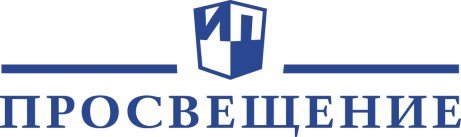 Уважаемые коллеги! Приглашаем вас посмотреть запись вебинара «Федеральный перечень учебников: какие изменения необходимо учесть школе при формировании заказа учебников»В вебинаре примут участие: Гагкуев Руслан Григорьевич, главный редактор Корпорация «Российский учебник» Колесникова Надежда Борисовна, главный редактор АО «Издательство «Просвещение»; Панасенкова Ольга Алексеевна, главный редактор ООО «БИНОМ. Лаборатория знаний» Обсуждаемые  вопросы:1. Какие изменения произошли в Федеральном перечне учебников в связи с приказом Минпросвещения России № 249 от 18.05.2020 г. 2. Как учитывать исключённые дублирующие позиции учебников в приказах № 345, № 632 3. Какие учебные пособия необходимо внести в основную образовательную программу школы и предусмотреть в заказе для обеспечения условий реализации ФГОССсылка на запись вебинара https://events.webinar.ru/8478259/5331685/record-new/5446331